From: Václav Němeček [mailto:vnemecek@elektrosms.cz] 
Sent: Monday, December 18, 2017 12:39 PM
To: Karel Koktavý
Subject: Re: objednávkaDobrý den,děkuji za objednávku a vyřizuji dle Vašich požadavků.S pozdravem

Václav Němeček
obchodní oddělení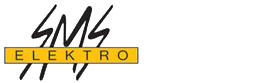 ELEKTRO S.M.S. spol. s r.o.
Dobrovodská 43, 370 06 ČESKÉ BUDĚJOVICE
email: vnemecek@elektrosms.cz
www: www.elektrosms.cz
GSM: +420 724 334 474
tel.: +420 387 007 322
fax: +420 387 007 317